РОССИЙСКАЯ ФЕДЕРАЦИЯЯРОСЛАВСКАЯ ОБЛАСТЬНЕКРАСОВСКИЙ МУНИЦИПАЛЬНЫЙ РАЙОНАДМИНИСТРАЦИЯ СЕЛЬСКОГО ПОСЕЛЕНИЯ НЕКРАСОВСКОЕ ЯРОСЛАВСКОЙ ОБЛАСТИПОСТАНОВЛЕНИЕот «09» января 2023 г.  № 1О внесении изменений в постановление Администрации сельского поселения Некрасовское Ярославской области  от 15.02.2022 №47 «Об утверждении в муниципальной  целевой программы «Поддержка потребительского рынка в сельском поселении Некрасовское» на 2022 – 2025 годы»            Руководствуясь Федеральным законом от 06.10.2003 № 131-ФЗ «Об общих принципах организации местного самоуправления в Российской Федерации», Уставом сельского поселения Некрасовское, администрация сельского поселения Некрасовское ПОСТАНОВЛЯЕТ:	1. Внести в Постановление администрации сельского поселения Некрасовское Ярославской области от 15.02.2022 №47 «Об утверждении в муниципальной  целевой программы «Поддержка потребительского рынка в сельском поселении Некрасовское» на 2022 – 2025 годы» изменения, согласно приложения, к настоящему постановлению.2. Контроль за исполнением настоящего постановления возложить на первого заместителя главы сельского поселения Некрасовское. (Подгорнов С.Ю.)3. Постановление вступает в силу с даты подписания.  Глава сельского поселения Некрасовское		                     В.А.ЛосевПриложение Утверждена постановлением администрации сельского поселения Некрасовское от 09.01. 2023 г. № 1МУНИЦИПАЛЬНАЯ ЦЕЛЕВАЯ ПРОГРАММА «ПОДДЕРЖКА ПОТРЕБИТЕЛЬСКОГО РЫНКА В СЕЛЬСКОМ ПОСЕЛЕНИИ НЕКРАСОВСКОЕ» НА 2022 - 2025 ГОДЫМУНИЦИПАЛЬНАЯ ЦЕЛЕВАЯ ПРОГРАММА «ПОДДЕРЖКА ПОТРЕБИТЕЛЬСКОГО РЫНКА В СЕЛЬСКОМ ПОСЕЛЕНИИ НЕКРАСОВСКОЕ» НА 2022 - 2025 ГОДЫ ПАСПОРТ МЦП ОБЩАЯ ПОТРЕБНОСТЬ В РЕСУРСАХАнализ и оценка проблемыПовышение качества жизни сельского населения, гарантированное обеспечение сельского населения социально значимыми потребительскими товарами являются неотъемлемой частью государственной политики и приоритетными направлениями социально-экономического развития сельского поселения. Одним из основных принципов функционирования потребительского рынка является развитие конкурентной среды, что позволяет эффективно использовать рыночные механизмы для повышения качества товаров и услуг, их ценовой и территориальной доступности.Программно-целевой метод решения проблем обеспечения сельского населения качественными и доступными товарами и бытовыми услугами доказал свою эффективность на региональном уровне и муниципальном уровне. Cоциально-экономическая ситуация в сфере потребительского рынка на селе остаётся сложной. Сложившееся в сельском поселении Некрасовское размещение объектов торгового обслуживания на селе не полностью отвечает потребностям населения. Остаётся проблема доставки товаров в населённые пункты, расположенные вдали от крупных населённых пунктов, дорожных магистралей и с небольшим количеством проживающих (в основном пенсионного возраста). Жители таких населённых пунктов лишены возможности пользоваться социально значимыми услугами по месту жительства.В населённых пунктах, где количество жителей не превышает 10-20 человек, нет стационарных точек торговли, осуществляется выездная торговля для обеспечения жителей таких населённых пунктов социально значимыми товарами первой необходимости.Состояние дел в сфере бытового обслуживания населения, особенно на селе, остаётся нестабильным. Потребителями бытовых услуг на селе в основном являются граждане с низкой платёжеспособностью: неработающие пенсионеры и малообеспеченные семьи. Вследствие этого организации сдерживают цены на уровне потребительского спроса, что влечёт за собой убытки. Таким образом, на селе сохраняется дефицит предприятий, оказывающих бытовые услуги населению ввиду отсутствия их экономической привлекательности, низкого уровня развития частного предпринимательства на селе. Экономическая ситуация вынуждает организации сферы бытовых услуг закрываться или заниматься другим видом   деятельности.Еще одной проблемой является слабая обеспеченность предприятий потребительского рынка на селе профессиональными кадрами, которая должна решаться путём обучения, повышения квалификации, участия в конкурсах и мастер-классах.Ожидаемые результаты реализации МЦП соответствуют приоритетной задаче социально-экономического развития поселения – повышению уровня и качества жизни населения в части обеспеченности качественными и безопасными социально значимыми потребительскими товарами и бытовыми услугами.Реализация программы будет направлена в первую очередь на преодоление слабых сторон обеспечения сельского населения услугами торговли и бытового обслуживания, к числу которых относятся:- недостаточное развитие инфраструктуры предприятий потребительского рынка, особенно в отдалённых сельских населённых пунктах;- недостаточное обеспечение сельского населения, проживающего в отдалённых населённых пунктах, торговыми площадями;- отсутствие в отдалённых труднодоступных населённых пунктах стационарных точек торговли;- отсутствие защиты прав потребителей на селе;- нехватка профессиональных кадров для обеспечения сельского населения услугами торговли и бытового обслуживания.Существенными факторами успеха намеченных изменений в обеспечении доступности потребительского рынка для сельского населения являются:- наличие необходимой ресурсной базы для доставки товаров в отдалённые сельские населённые пункты и расширения рынка бытовых услуг;- наличие высококвалифицированных кадров, которые будут вовлечены в реализацию мероприятий по развитию и совершенствованию бытового обслуживания населения и торговли в сельском поселении Некрасовское.В качестве рисков (угроз) для реализации мероприятий по развитию и совершенствованию потребительского рынка в районе можно выделить следующие:- природно-климатические;- плохое качество дорог и их содержание, особенно в зимний период, а также отсутствие дорог к ряду населённых пунктов;- социальные, обусловленные недостаточным количеством подготовленных кадров в отрасли торговли, общественного питания и бытового обслуживания, проживающих в сельской местности;- законодательные, выражающиеся в недостаточном совершенстве законодательной базы по регулированию торговой деятельности.Из приведённого выше анализа проблем обеспечения сельского населения услугами торговли и бытового обслуживания следует, что стоящие перед поселением задачи по повышению качества жизни сельского населения носят комплексный характер и требуют для своего решения согласованных действий органов местного самоуправления, организаций всех форм собственности и предпринимателей, оказывающих услуги населению.В целом можно сделать вывод о том, что отказ от решения указанных проблем с помощью программно-целевого метода приведёт к дальнейшему ухудшению условий жизни на селе.Использование других вариантов решения проблемы не приведёт к решению поставленных задач. Обеспечение сельского населения товарами первой необходимости и оказание бытовых услуг сельскому населению в отдалённых, труднодоступных населённых пунктах осуществляется выездным методом. Доставка товаров и услуг в такие населённые пункты связана со значительными финансовыми затратами. Возникает риск ликвидации этих видов деятельности на селе. Поэтому для обеспечения сельского населения качественными и безопасными товарами и услугами необходима государственная поддержка.II. Цели и задачи МЦП          Целью программы является обеспечение сельского населения социально значимыми потребительскими товарами и бытовыми услугами.В рамках МЦП предполагается решение следующих задач:- обеспечение территориальной доступности товаров и услуг для сельского населения путём оказания государственной поддержки с целью сохранения и расширения инфраструктуры сферы услуг на селе;- защита прав сельских потребителей;- организация повышения квалификации кадров для предприятий потребительского рынка муниципального районаПервая задача решается путём выделения субсидий с целью возмещения части затрат организациям любых форм собственности и индивидуальным предпринимателям, занимающимся доставкой товаров в отдалённые сельские населённые пункты, а также оказывающим социально значимые бытовые услуги сельскому населению;Вторую задачу предполагается решить путём обучения сельского населения основам защиты прав потребителей.Вопросы организации подготовки и переподготовки кадров для предприятий потребительского рынка сельского поселения Некрасовское решаются посредством обучения, повышения квалификации, участия в конкурсах и мастер-классах.Решение каждой задачи предполагает конкретный измеряемый результат.III. Сроки реализации программы.Сроки реализации программы 2022-2025 годы.По итогам года администрацией сельского поселения Некрасовское проводится анализ эффективности проведения мероприятий, расходования средств на основе оценки основных целевых показателей и индикаторов.IV. Ожидаемые конечные результаты реализации программы.Реализация мероприятий Программы обеспечит:- повышение уровня обеспечения населения товарами первой необходимости в отдалённых труднодоступных сельских населённых пунктах;- рост количества сельских населённых пунктов, в которые организована доставка товаров;Результативность и эффективность реализации Программы оценивается в соответствии с методиками, приведёнными в приложениях 1 и 2 к Программе.V. Механизм реализации и управления МЦПМЦП реализуется через систему ежегодного уточнения программных показателей и оценку промежуточных и итоговых результатов выполнения мероприятий по поддержке потребительского рынка сельского поселения Некрасовское.Контроль за реализацией МЦП осуществляется заказчиком — Администрацией сельского поселения Некрасовское, в лице первого заместителя главы сельского поселения Некрасовское Подгорнова Сергея Юрьевича.Проверка целевого использования средств, выделенных на реализацию МЦП, осуществляется в соответствии с действующим законодательством.Предоставление субсидий осуществляется в соответствии с Бюджетным кодексом Российской Федерации. Критерии отбора организаций и индивидуальных предпринимателей, занимающихся доставкой товаров в отдалённые сельские населенные пункты сельского поселения Некрасовское, не имеющие стационарной торговой сети, имеющих право на получение субсидии, а также условия и порядок предоставления субсидий устанавливаются муниципальным правовым актом. Администрация сельского поселения Некрасовское организует размещение на интернет-сайте Администрации сельского поселения Некрасовское текста МЦП и информации о результатах её реализации.VI. Перечень мероприятий МЦПСписок используемых сокращений:                                                                                                                Приложение 1 к МЦПМетодика оценки результативности реализации Программы Оценка результативности реализации Программы осуществляется ответственным исполнителем за год путём установления степени достижения ожидаемых результатов.Результативность реализации Программы оценивается путём сравнения фактических значений показателей с их плановыми значениями. Показатель результативности () рассчитывается по формуле: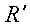 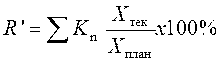 где:- плановое значение показателя;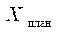 - текущее значение показателя;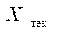 - весовой коэффициент.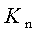 При расчёте результативности реализации Программы используются следующие основные целевые показатели и их весовые коэффициенты:При значении весового показателя более 0,95 результативность использования субсидии признаётся высокой.При значении весового показателя от 0,85 до 0,95 результативность использования субсидии признается средней.При значении весового показателя менее 0,85 результативность использования субсидии признается низкой.Приложение 2 к МЦПМетодика оценки эффективности реализации Программы Эффективность реализации Программы оценивается ответственным исполнителем за год путём соотнесения степени достижения основных целевых показателей Программы с уровнем её финансирования с начала реализации.Показатель эффективности реализации Программы () рассчитывается по формуле: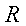 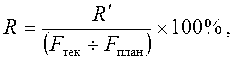 где:- показатель результативности;- плановая сумма финансирования Программы;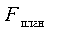 - сумма финансирования на текущую дату.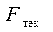 При значении весового показателя более 0,95 результативность использования субсидии признаётся высокой.При значении весового показателя от 0,85 до 0,95 результативность использования субсидии признается средней.При значении весового показателя менее 0,85 результативность использования субсидии признается низкой.Наименование Программы муниципальная целевая программа «Поддержка потребительского рынка в сельском поселении Некрасовское» на 2022 - 2025 годы (далее - Программа)Заказчик Программы Администрация сельского поселения НекрасовскоеОснование разработки Программы Постановление Правительства Ярославской области от 06.03.2018 №128-пКуратор Программы Первый заместитель главы сельского поселения Некрасовское Подгорнов Сергей ЮрьевичОтветственный исполнитель Программы Администрация сельского поселения НекрасовскоеИсполнители Программы Администрация сельского поселения Некрасовское, МКУ «Центр развития территории СП Некрасовское»Основной разработчик Программы Администрация сельского поселения НекрасовскоеЦель и задачи Программы Цель: повышение качества жизни сельского населения на территории сельского поселения Некрасовское, путём развития потребительского рынка. Задачи: развитие инфраструктуры сферы потребительских услуг на селе;гарантированное обеспечение сельского населения социально значимыми потребительскими товарами;защита прав потребителей (особенно в труднодоступных и отдалённых сельских населённых пунктах);развитие добросовестной конкуренции в сфере розничной торговли;организация подготовки и переподготовки кадров для предприятий потребительского рынка сельского поселения Некрасовское.Важнейшие индикаторы и показатели, позволяющие оценить ход реализации Программы -темп роста оборота розничной торговли на селе;-рост количества сельских населённых пунктов, в которые организована доставка товаров;-рост числа работников потребительского рынка, прошедших повышение квалификации. Сроки (этапы) реализации программы 2022-2025 годы Объёмы и источники финансирования Программы местный бюджет:2022 год – 2,490 тыс. рублей;2023 год – 2,420 тыс.рублей;2024 год – 2,802 тыс.рублей;2025 год -  2,802 тыс.рублей.Областной бюджет:2022 год – 47,307тыс. рублей;2023 год – 45,976 тыс.рублей;2024 год – 53,220 тыс.рублей;2025 год – 53,220 тыс.рублей.Ожидаемые конечные результаты реализации Программы - повышение уровня обеспечения населения товарами первой необходимости в отдалённых труднодоступных сельских населённых пунктах;- прирост оборота розничной торговли на селе в 2022 году на 10 процентов, в 2023 году на 10 процентов (в сопоставимых ценах); в 2024 году на 10 процентов (в сопоставимых ценах); в 2025 году на 10 процентов (в сопоставимых ценах)Ответственные лица для контактов Подгорнов Сергей Юрьевич – первый заместитель главы сельского поселения Некрасовское», 8 (48531) 4-11-47Источникифинансирования Плановый объём финансирования (тыс. рублей)Плановый объём финансирования (тыс. рублей)Плановый объём финансирования (тыс. рублей)Плановый объём финансирования (тыс. рублей)Плановый объём финансирования (тыс. рублей)Источникифинансирования всего в том числе в том числе в том числе в том числе Источникифинансирования всего 2022 год2023 год2024 год2025 год12345Местный бюджет10,5142,4902,4202,8022,802Внебюджетные источники00000Областной бюджет199,72347,30745,97653,22053,220Итого по МЦП210,23649,79748,39656,02256,022Наименование задачиРезультатРезультатРезультатРезультатРезультатРезультатНаименование задачинаименованиеединица измерения2022 год2023 год2024 год2025 год1.2.3.4.5.6.7.Задача 1.Обеспечение территориальной доступности товаров и услуг для сельского населения путём оказания государственной поддержкиКоличество сельских населённых пунктов, в которые организована доставка товаров и услугединиц121213     14Задача 2.Защита прав сельских потребителейКоличество проведенных совещаний, «круглых столов» по вопросам обеспечения защиты прав потребителейединиц1111№п/пНаименование задачи/мероприятия (в установленном порядке)Результат выполнения мероприятияРезультат выполнения мероприятияСрок реализации, годыПлановый объём финансирования (тыс. рублей)Плановый объём финансирования (тыс. рублей)Плановый объём финансирования (тыс. рублей)Плановый объём финансирования (тыс. рублей)Исполнитель (в установленном порядке)№п/пНаименование задачи/мероприятия (в установленном порядке)Наименование (единица измерения)плановое значениеСрок реализации, годывсегоФБОБМБИсполнитель (в установленном порядке)12345678899111.Задача 1. Обеспечение территориальной доступности товаров и услуг для сельского населения путём оказания государственной поддержкиЗадача 1. Обеспечение территориальной доступности товаров и услуг для сельского населения путём оказания государственной поддержкиЗадача 1. Обеспечение территориальной доступности товаров и услуг для сельского населения путём оказания государственной поддержки2022-2025202220232024202549,79748,39656,02256,022000047,30745,97653,22053,2202,4902,4202,8022,8022,4902,4202,8022,802Администрация СП НекрасовскоеАдминистрация СП НекрасовскоеАдминистрация СП Некрасовское1.1.Реализация мероприятий по возмещению части затрат организациям и индивидуальным предпринимателям, занимающимся доставкой товаров в отдалённые сельские населённые пунктыКоличество отдаленных сельских населённых пунктов, не имеющих стационарных торговых точек, в которые осуществляется доставка товаров121213142022202320242025 49,79748,39656,02256,022       0000 47,30745,97653,22053,220 47,30745,97653,22053,220  2,4902,4202,8022,802  2,4902,4202,8022,802Администрация СП НекрасовскоеОБ- областной бюджетМБ- местный бюджет  СМиСП-субъекты малого и среднего предпринимательства №п/п Наименование показателя Значение весового коэффициента 1 2 3 1.Темп роста оборота розничной торговли на селе в сопоставимых ценах 0,4 2.Рост количества сельских населённых пунктов, в которые организована доставка товаров0,6Итого Итого 1,0 